МУНИЦИПАЛЬНОЕ    ДОШКОЛЬНОЕОБРАЗОВАТЕЛЬНОЕ   УЧРЕЖДЕНИЕдетский    сад    № 8    «Золотая  рыбка»   общеразвивающего видагородского округа Стрежевой  Томской областиПознавательно-исследовательский проект                                                              «Воздух невидимка»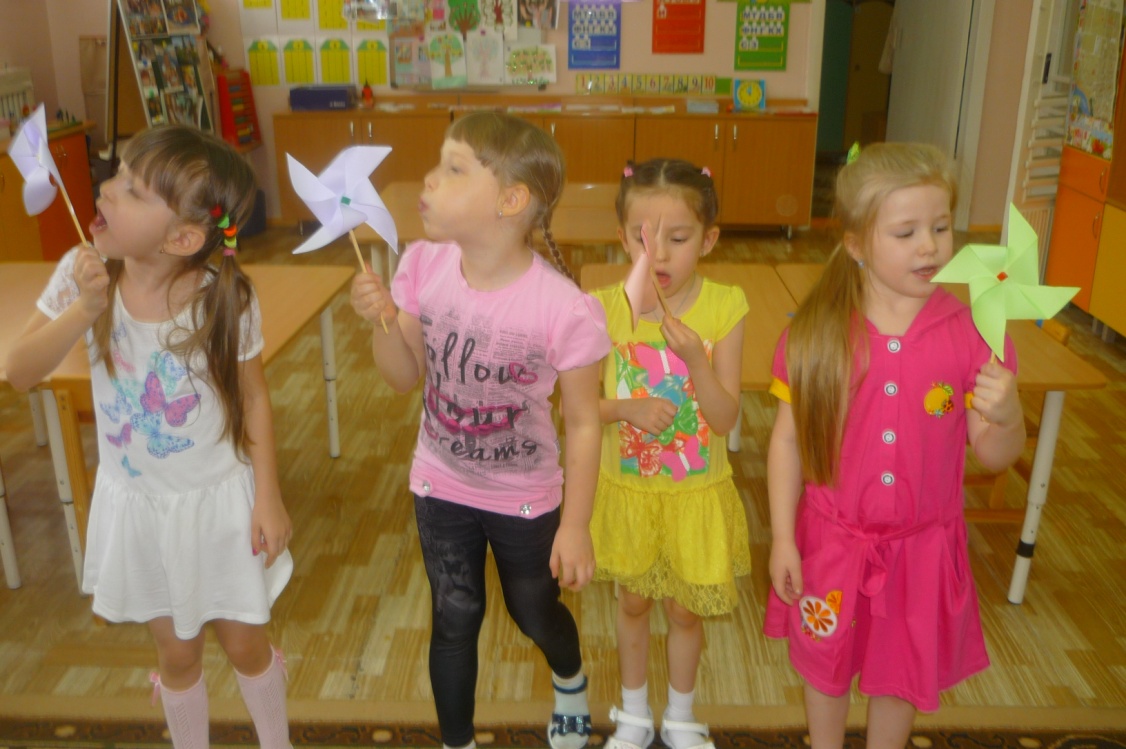                                                                   Руководитель: воспитатель                                                                               I квалификационной категории                                                                               Сапунова Резеда Ямилевна2015г.                                                                                                                                     г. Стрежевой Проект   «Воздух невидимка»(Подготовительная группа, долгосрочный, познавательно-исследовательский)Этапы реализации:1 этап: анализ литературы и оснащение материально-технической базы для детского экспериментирования 2 этап: составление перспективного плана работы, обобщение и уточнение представлений детей о функциях и свойствах воздуха, анкетирование родителей по данной проблеме. 3 этап: выполнение плана и текущая оценка результата, внесение изменений, коррекция.4 этап: творческая  презентация проекта с участием детей, анализ и оценка полученных результатов.Проблема: Что такое воздух? Какими свойствами обладает?Актуальность: Воздух – это волшебник, который способен совершать много чудес. Он может поднять с морского дна затонувший корабль, сделать возможным плавный полет дирижабля и стремительное движение самолетов. Дошкольник прожил на свете уже несколько лет и привык встречаться с воздухом везде. Но научиться самостоятельно, изучать его свойства, узнавать то, о чем раньше не задумывался или не догадывался ребенку еще не по силу. Задача взрослых помочь детям сформировать у ребенка активное желание экспериментировать; создавать оптимальные условия для развития творческой, самостоятельной и совместной активности воспитанников через разнообразную экспериментальную, художественную деятельность.Цель: формирование у детей желания самостоятельно проводить эксперименты с воздухом и использовать результаты в дальнейшей деятельности.Задачи: способствовать обогащению и закреплению знаний детей о свойствах воздуха, расширению представления детей о значимости воздуха в жизни человека, животных, растений;                                                                                                       - научить детей проводить элементарные опыты с воздухом; исследовать его свойства, устанавливать связи, изменения;                                                                                                - организовать познание детей по теме «Воздух» через самостоятельный поиск;                                                                                                                                                                       -  ознакомить с экологическими проблемами воздуха;                                                                              -развивать у детей навыки сотрудничества через вовлечение в различные виды деятельности с детьми и взрослыми;                                                                                                     - воспитывать культуру общения, активизировать речевую деятельность детей;                                                                                                                                                        - развивать творческую активность в создании художественных образов с использованием свойств воздуха;                                                                                                             -развивать познавательную активность, творческие способности, воображение, мышление, фантазию, коммуникативные навыки.Тип проекта: познавательно-исследовательский Длительность: 6 месяцевУчастники проекта:  дети подготовительной группы, воспитатели, родителиИнтегрируемые области: познавательная, социально-коммуникативная, речевая, художественно-эстетическая, физическая.Проблема: Что такое воздух? Какими свойствами обладает?Гипотеза:  Воздух присутствует везде и он не виден, но его можно использовать.Ожидаемые результаты: - у детей сформируются естественнонаучные представления об объектах неживой природы;                                                                                                                                  - возрастет интерес к познанию окружающего мира;                                                                                         - родители примут активное участие в совместных  с детьми мероприятиях;                                 План реализации проектаОбъект исследования:  ВоздухЧто такое воздух? Какими свойствами он обладает?Для того, что бы найти ответы на наши вопросы,   мы с детьми  решили обратиться к книгам и отправились в библиотеку. Оказывается, про воздух написано не только в научных книгах, но   в сказках, которые так любят дети. Из беседы с взрослыми, дети узнали, что  вся планета Земля окутана невидимым прозрачным покрывалом-воздухом. Воздух есть везде – на улице, в комнате, в земле, и в воде. Любое свободное пространство на Земле заполнено воздухом. Воздух невидим, но его можно обнаружить с помощью наших органов чувств. Если положить ладошку на грудь, мы можем почувствовать, как грудная клетка поднимается при вдохе и опускается при выдохе. Это входит и выходит воздух, которым мы дышим. Для того, что бы узнать какими свойствами обладает воздух, мы с детьми решили провести ряд  опытов.Опыт№1  «Воздух есть везде». Что бы узнать это, мы взяли пустую пластиковую коробочку. На дно приклеили сухой ватный диск. Затем перевернули коробочку  отверстием вниз и  полностью опустили   в тазик с водой. Когда мы вынули коробку из воды, ватный диск оказался сухой. Почему? Воздух не дал намокнуть ватному диску, он не пустил воду внутрь коробочки.Вывод: воздух находится повсюду Опыт№2 «Воздух есть в кожуре некоторых фруктов».Что бы убедиться в этом, мы взяли два одинаковых апельсина. Один апельсин опустили в таз с водой. Он плавает. Второй апельсин мы очистили и тоже опустили в воду. Он утонул! Как же так? Два одинаковых апельсина, но один утонул, а второй плавает! Почему? В апельсиновой кожуре есть много пузырьков воздуха. Они выталкивают апельсин на поверхность воды.Вывод: воздух есть  и в кожуре фруктов.Опыт №3 «Воздух не имеет своего запаха». Для того, что бы проверить это мы взяли чистые баночки с крышками. Понюхав их,  дети убедились, что они не чем не пахнут. Затем положили в банки разные продукты: чеснок, лимон, жвачку. Через некоторое время продукты убрали. Понюхав воздух в баночках, дети убедились, воздух в банке пахнет, тем, что там лежало.Вывод: Частицы пахучих веществ смешиваются с частицами воздуха, и мы ощущаем разные запахи. Но  сам воздух не пахнет.Опыт№4  «Воздух легче воды».                                                                                       Мы  взяли сильно газированную минеральную воду.  Налили её в  чашку, туда же бросили  маленькие кусочки пластилина.  Пластилин упал на дно, но постепенно стал всплывать. Пузырьки воздуха прилипли к пластилину и подняли его наверх.Вывод: Значит воздух легче воды.  Опыт № 5 «При нагревании воздух расширяется, при охлаждении сжимается». Это мы узнали из опыта с холодной бутылочкой и воздушным шариком. На горлышко холодной   бутылки надели воздушный шарик. Затем бутылку опустили в тазик с горячей водой.  На наших  глазах шарик стал надуваться. Воздуху стало жарко и тесно, он расширился и вышел из бутылки прямо в шарик, поэтому шарик надулся. Оставили бутылочку с шариком остывать, через некоторое время заметили, что шарик опять сдулся.Вывод: При нагревании воздух расширяется, при охлаждении сжимается.Опыт № 6 « Воздух можно услышать»Для этого ребята взяли листы бумаги и поднесли к губам. Подув на бумагу, дети услышали разные звуки. Также ребята играли на музыкальных инструментах: дудочке, губной гармошке, свирели.Вывод: воздух можно услышать.Опыт №7 «Рисование с помощью воздуха»Дети приготовили   коктейльные трубочки, краски и листы бумаги. Нанеся немного краски на лист бумаги дули на неё из трубочки. Краска от потока воздуха растекалась по листу бумаги, принимая забавные очертания.Вывод: с помощью воздуха можно рисоватьДля закрепления  полученных знаний, мы с детьми решили создать в группе мини музей воздуха. Мы с ребятами сначала обсудили, какие предметы могут находиться  в этом музее и почему. Затем каждый ребенок самостоятельно или с помощью родителей отбирал и приносил те предметы, которые, по его мнению, подходили для музея. В нашем музее находятся такие предметы как, воздушный змей, вертолет, самолет, парусник, парашют, мячики  и резиновые игрушки, веер, музыкальные инструменты, воздушный шарик и мыльные пузыри, губки, шприцы, насос … и еще много предметов, которые связаны с воздухом.Практическая значимость проекта:                                                                                                для общества – ребенок, овладевший навыками поисково-исследовательской деятельности способен самостоятельно решать возникающие задачи, что необходимо для школьного обучения и успешной самореализации в социуме;     для ребенка – развитие познавательных навыков, личностных качеств.         После проведения всех опытов, бесед и презентаций, посвященных изучения воздуха, у детей стойко сформировалось представление о понятие воздух, его свойствах, причинах возникновения ветра, что такое холодный сжатый и теплый расширенный воздух. Многочисленные опыты вызвали у детей познавательную активность, любознательность и стремление к самостоятельному познанию и размышлению.                                                                                                                         Вывод: В результате проведённой совместно с детьми деятельности по проекту   была подтверждена гипотеза   «Воздух присутствует везде и он не виден, но его можно использовать».                                                                                                                                                                                                                                                                      Дети уяснили и закрепили для себя, что все пространство вокруг заполнено воздухом и что без него не будет жизни на Земле, воздух есть жизнь.                   Список использованной литературы    1. Бурыкина М. Ю. Введение в мир неживой природы детей дошкольного возраста. Брянск 1995г.                                                                                                                                                         2. Виноградова Н. Ф., Куликова Т. А. Дети, взрослые и мир вокруг. 1993год.                                                       3. Журнал дошкольное воспитание №3, 1999год. Стр. 23 -30.                                                                     4. ООО “Издательство Астрель” “Увлекательные опыты с воздухом”                                                             5. Издательство Махаон 2008 год. “Юному эрудиту обо всем”                             6. Интернет-ресурсы  Для публикации информации о детях получено письменное разрешение родителей(законных представителей)Приложения.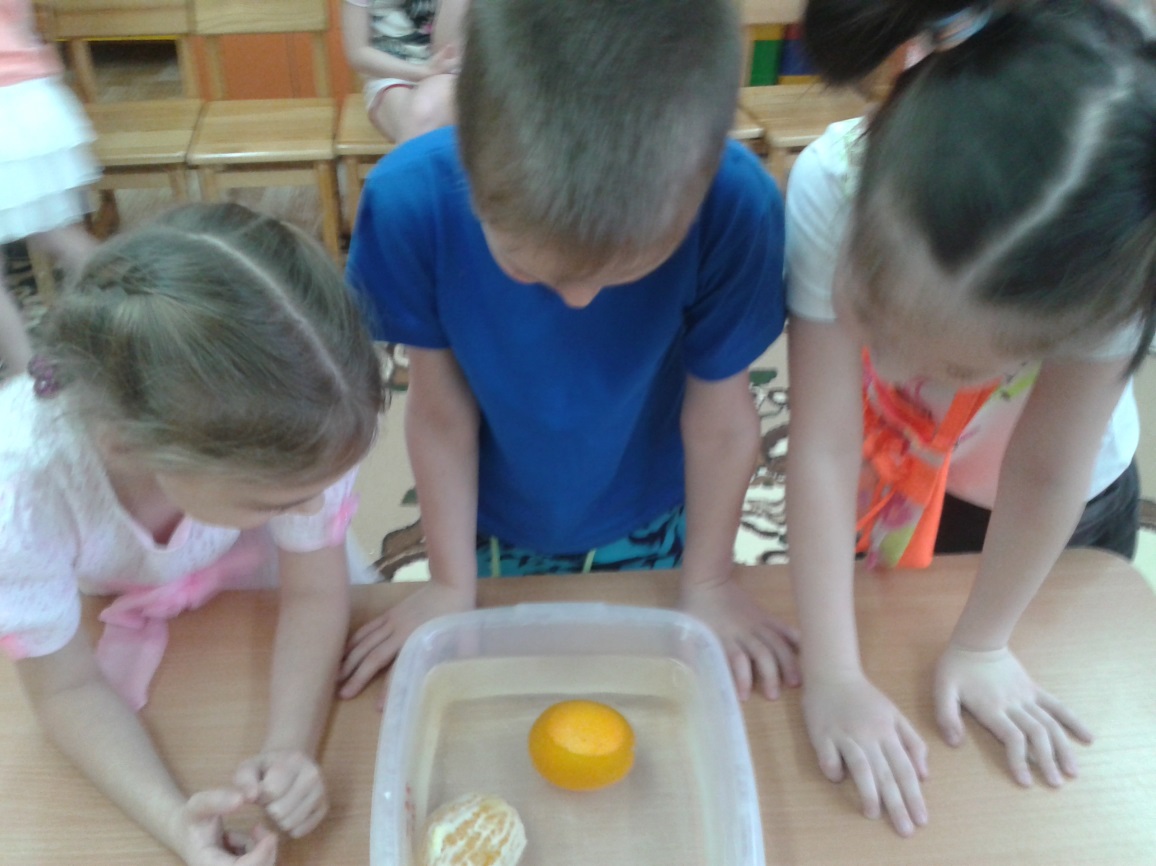 «Воздух есть в кожуре некоторых фруктов»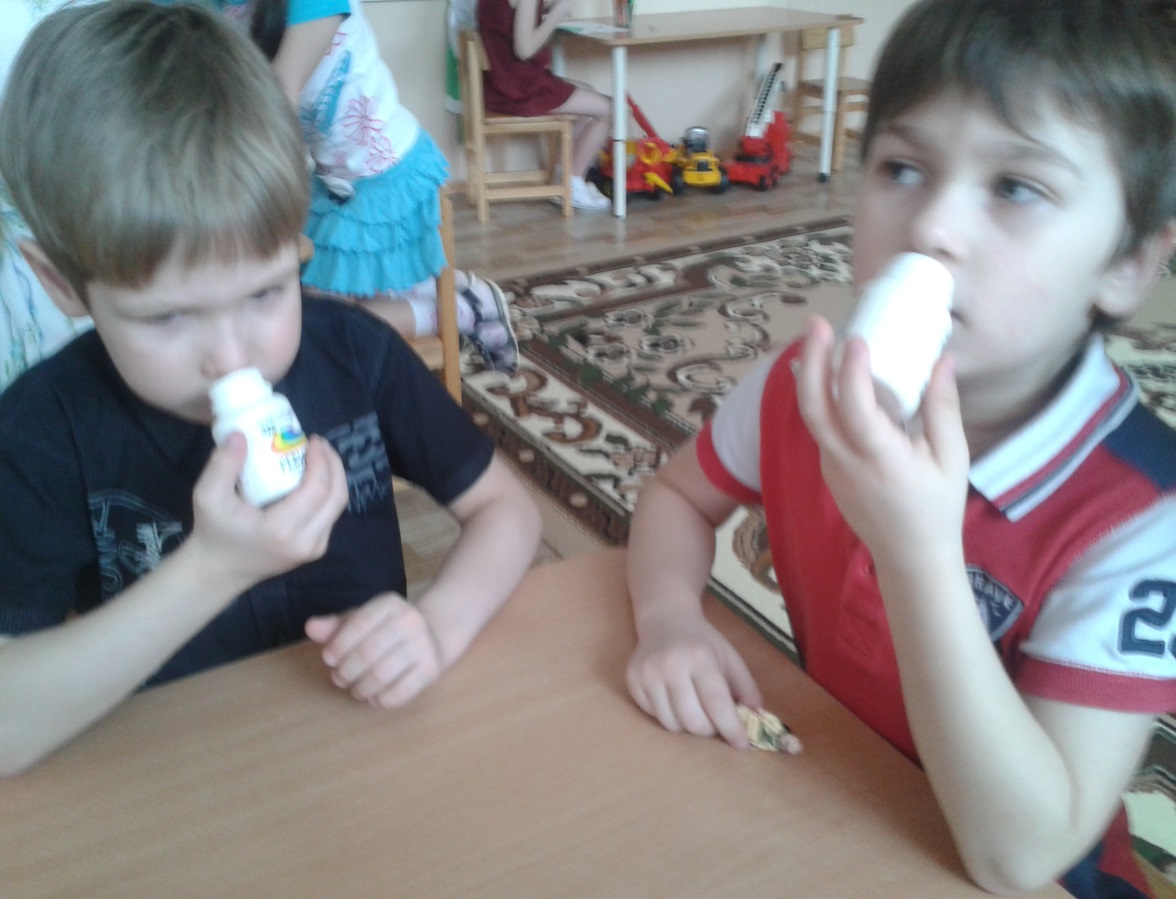 «Воздух не имеет своего запаха».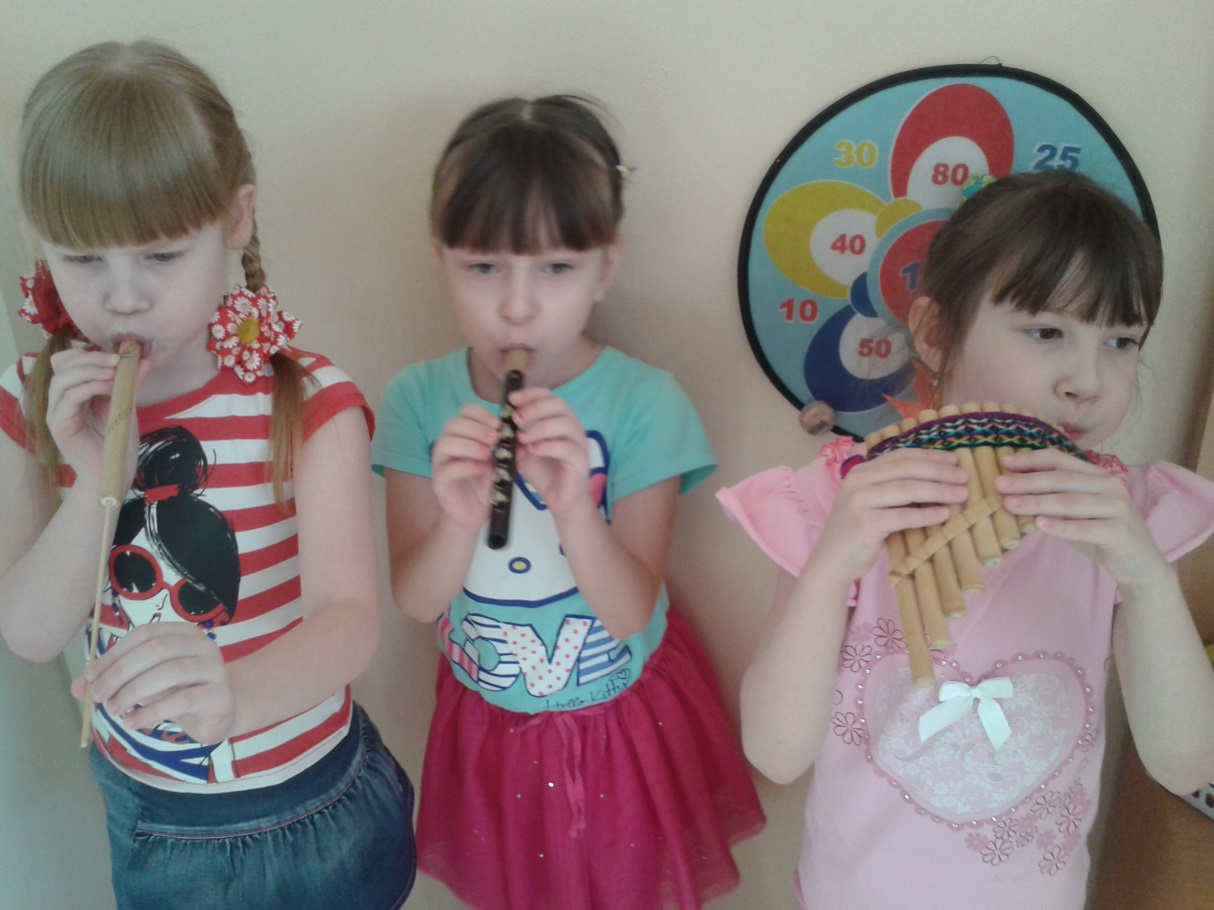 «Звук можно услышать и даже нарисовать» 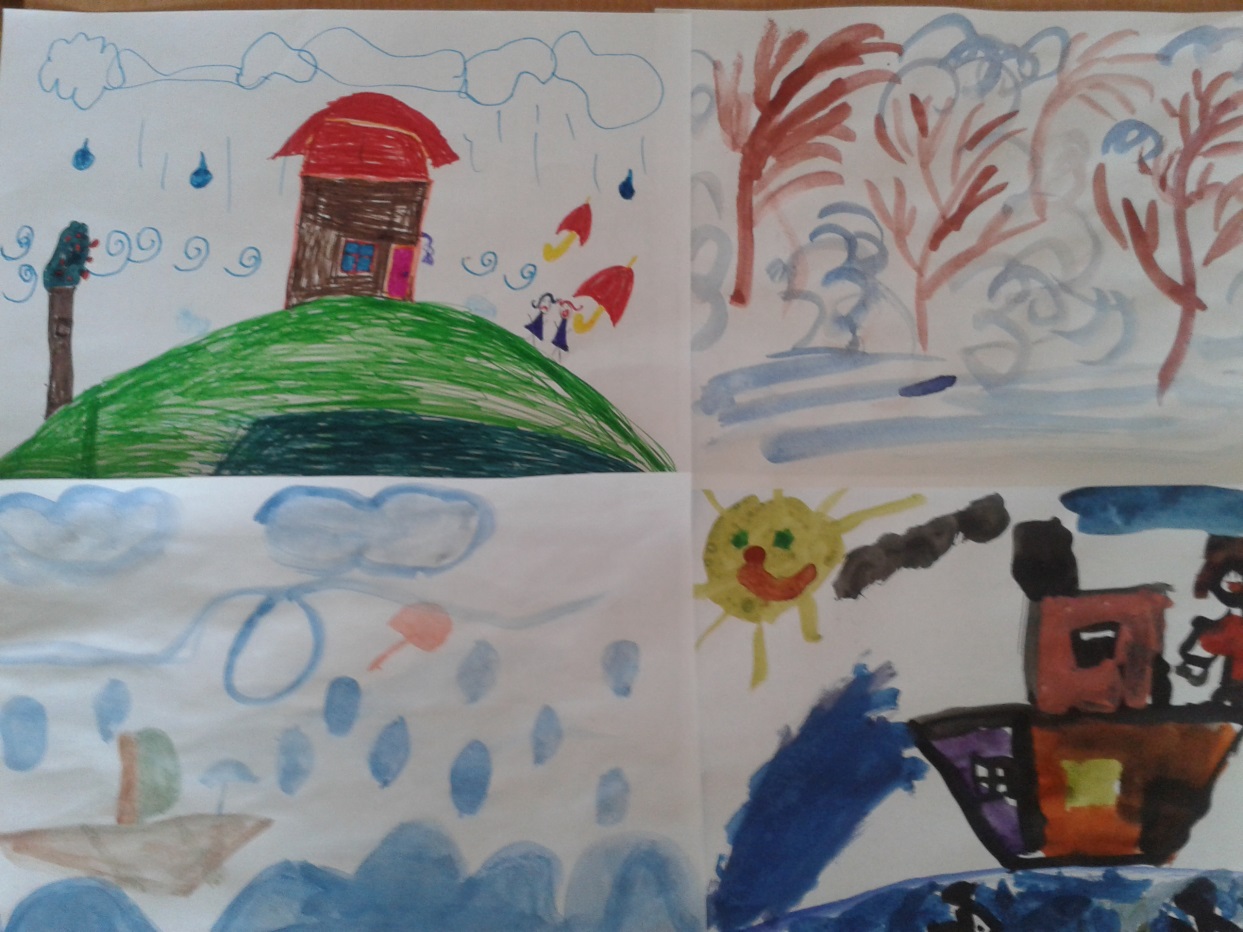 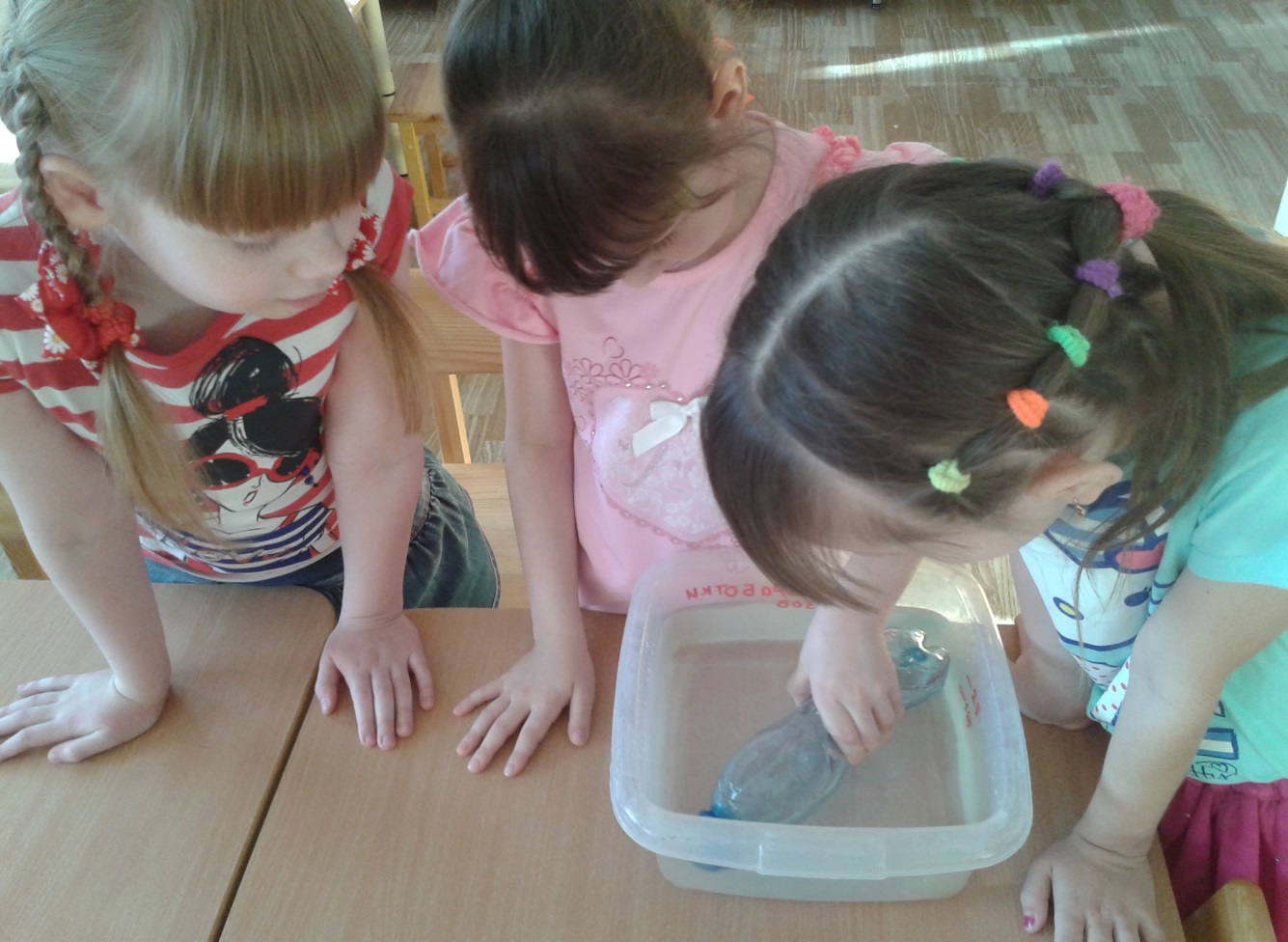                          «Воздух есть даже в пустой бутылке»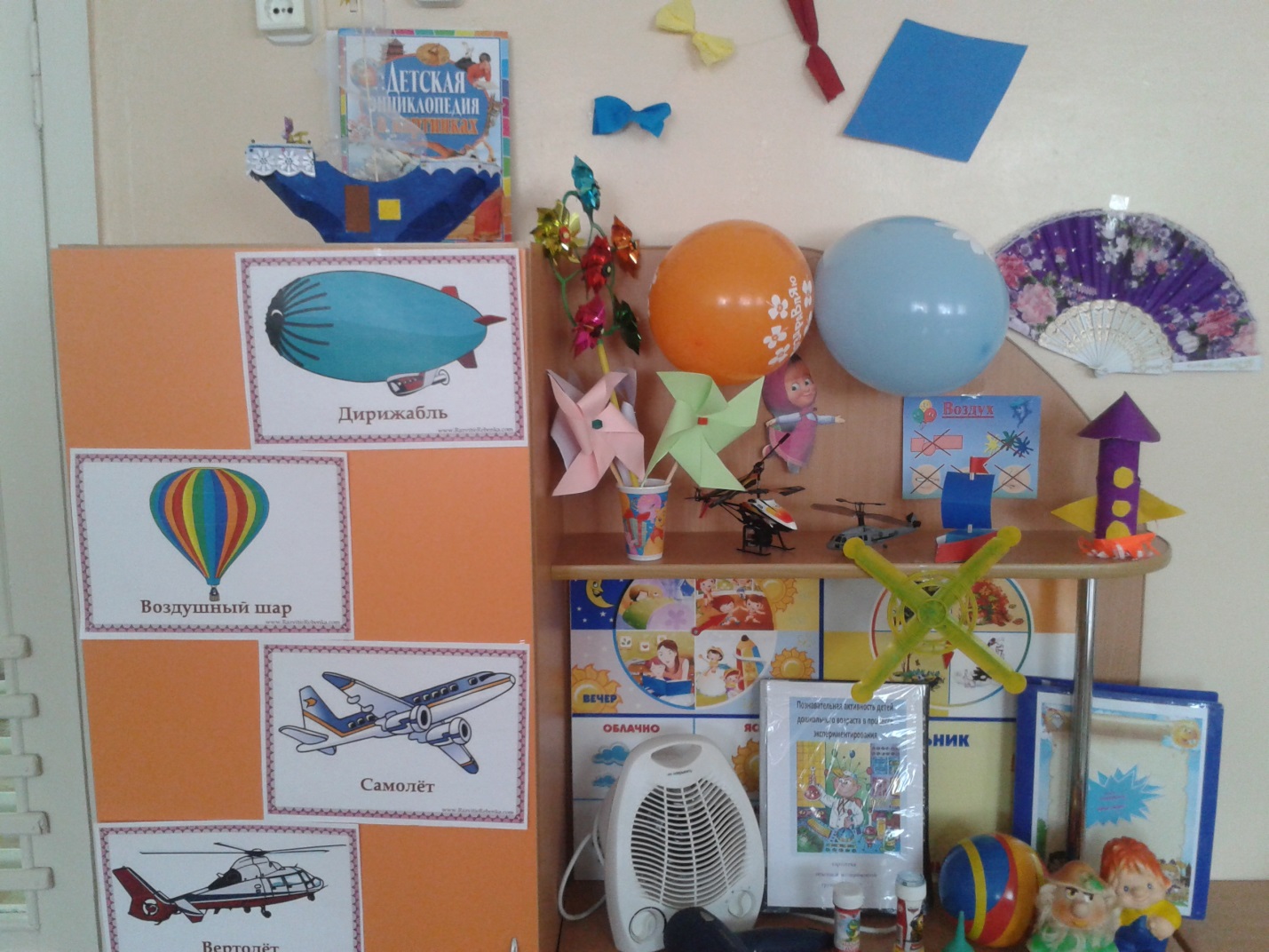 «Музей воздуха»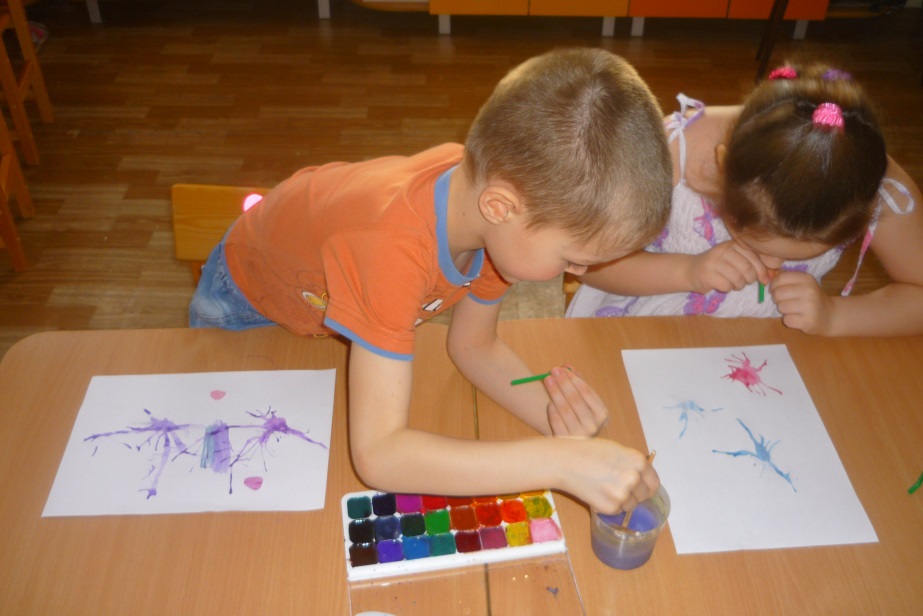 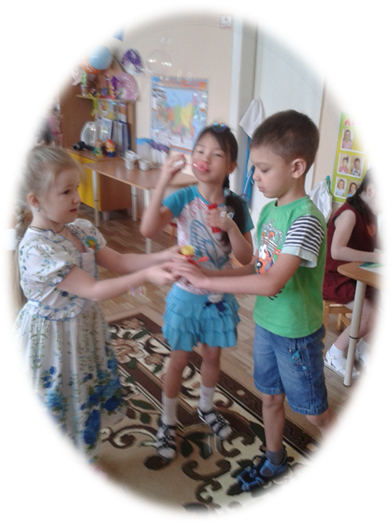 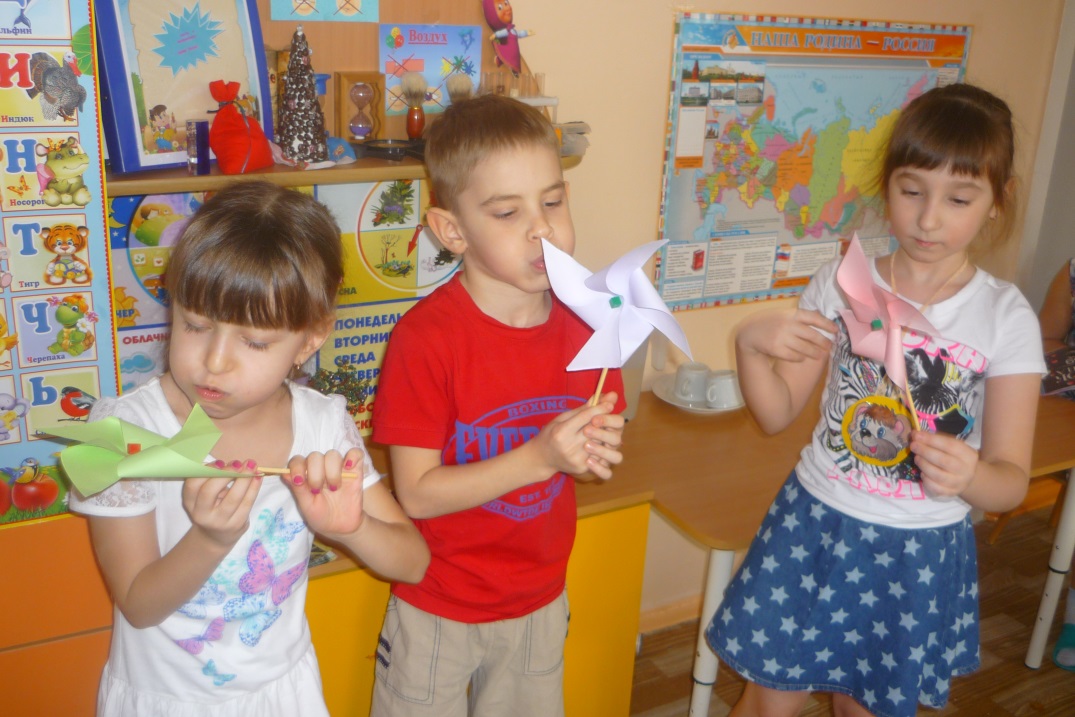 Игры Игры с воздухомФотографии из личного архива Сапуновой Р.Я.                                                  I  этап - подготовительный                                                  I  этап - подготовительный                                                  I  этап - подготовительный                                                  I  этап - подготовительный                                                  I  этап - подготовительный                                                  I  этап - подготовительный                                                  I  этап - подготовительный                                                  I  этап - подготовительный       задачи       задачимероприятия    сроки    срокиожидаемый результатожидаемый результатожидаемый результатОпределить цели и задачи проектаОпределить цели и задачи проектаБеседа с детьми по теме проекта, выявление проблемыОктябрьОктябрьСовместно с детьми будут сформулированы проблемные вопросыСовместно с детьми будут сформулированы проблемные вопросыСовместно с детьми будут сформулированы проблемные вопросыПроанализировать опыт педагогов,  изучить методическую литературу по теме.Проанализировать опыт педагогов,  изучить методическую литературу по теме.Анализ методической и художественной литературы по теме, приобретение новойОктябрьОктябрь Повысится  собственный уровень знаний по теме Повысится  собственный уровень знаний по теме Повысится  собственный уровень знаний по теме  Подобрать дидактические, пальчиковые и подвижные игры по теме проекта  Подобрать дидактические, пальчиковые и подвижные игры по теме проектаПодбор разнообразных игр по теме проектаОктябрьОктябрьПополнится картотека игр и упражнений по экологической темеПополнится картотека игр и упражнений по экологической темеПополнится картотека игр и упражнений по экологической теме Наметить  примерный план совместной деятельности  родителей с детьми Наметить  примерный план совместной деятельности  родителей с детьми Разработка и систематизация консультативного материала для родителейОктябрьОктябрь                           Укрепление сотрудничества родителей с детским садом.                           Укрепление сотрудничества родителей с детским садом.                           Укрепление сотрудничества родителей с детским садом.II этап - основнойII этап - основнойII этап - основнойII этап - основнойII этап - основнойII этап - основнойII этап - основнойII этап - основной       задачи       задачимероприятиямероприятия    сроки    сроки    срокиожидаемый результатРасширить представление детей о свойствах воздухаРасширить представление детей о свойствах воздухаБеседы с детьми на темы: «Для чего нужен воздух?», «Воздух и его свойства», «Где найти невидимку?», «Что такое ветер?», «Ветер – добрый или злой?» и др.Беседы с детьми на темы: «Для чего нужен воздух?», «Воздух и его свойства», «Где найти невидимку?», «Что такое ветер?», «Ветер – добрый или злой?» и др.В течение учебного годаВ течение учебного годаВ течение учебного годаРазвитие у детей познавательного интереса к объектам природы ближайшего окруженияСпособствовать познанию ребёнком мира природы, удовлетворению детской пытливостиСпособствовать познанию ребёнком мира природы, удовлетворению детской пытливостиПроведение серии экспериментов по теме проектаПроведение серии экспериментов по теме проектаВ течение учебного годаВ течение учебного годаВ течение учебного годаОбогащение опыта исследовательских действий, оформление журнала «Это интересно!»Поощрять желание детей воплощать в процессе создания поделок собственные впечатления, переживанияПоощрять желание детей воплощать в процессе создания поделок собственные впечатления, переживанияИзготовление объемных поделок «Ветреная мельница», «Парусник», «Водолазный купол», «Воздушный змей» (совместно с родителями)Изготовление объемных поделок «Ветреная мельница», «Парусник», «Водолазный купол», «Воздушный змей» (совместно с родителями)Ноябрь- ДекабрьНоябрь- ДекабрьНоябрь- ДекабрьОформление выставкиРазвивать самостоятельность, творчество, воображениеРазвивать самостоятельность, творчество, воображениеРисование рисунков «Мои фантазии», «Невидимка в гостях», «Ветреная погода»Рисование рисунков «Мои фантазии», «Невидимка в гостях», «Ветреная погода»Ноябрь- ДекабрьНоябрь- ДекабрьНоябрь- ДекабрьОформление выставкиПривлечь родителей к совместной работе с детьмиПривлечь родителей к совместной работе с детьмиСбор экспонатов, которые так или иначе связаны с воздухомСбор экспонатов, которые так или иначе связаны с воздухомНоябрь-февральНоябрь-февральНоябрь-февральСоздание мини музея «Мир воздуха»Развитие связной монологической речиРазвитие связной монологической речиСоставление рассказов  об использовании свойств воздуха в природе, в жизни человека Составление рассказов  об использовании свойств воздуха в природе, в жизни человека МартМартМартОформление альбома «Что умеет невидимка»Расширить знания детей по теме проектаРасширить знания детей по теме проектаЧтение энциклопедического материала, познавательной литературыЧтение энциклопедического материала, познавательной литературыВ течение учебного годаВ течение учебного годаВ течение учебного годаРасширится кругозор детейРазвитие музыкального восприятияРазвитие музыкального восприятияПрослушивание музыки «Духовые инструменты», «Звуки природы» и др.Прослушивание музыки «Духовые инструменты», «Звуки природы» и др.В течение учебного годаВ течение учебного годаВ течение учебного годаДети накапливают опыт музыкальных впечатленийЗакрепить знания детей о свойствах воздуха, развивать познавательный  интересЗакрепить знания детей о свойствах воздуха, развивать познавательный  интересДидактические игры: «Воздух помощник», «Узнай по запаху», «Парашютисты», «Вылечим Незнайку» и т.д)                 Тематические занятия: «Какой воздух в нашем городе?», «Свойства воздуха», «Воздух – невидимка» 
Дидактические игры: «Воздух помощник», «Узнай по запаху», «Парашютисты», «Вылечим Незнайку» и т.д)                 Тематические занятия: «Какой воздух в нашем городе?», «Свойства воздуха», «Воздух – невидимка» 
В течение учебного годаВ течение учебного годаВ течение учебного годаСистематизируются знания детей о свойствах воздухаПознакомить детей с новой познавательной литературойПознакомить детей с новой познавательной литературойЭкскурсия в детскую библиотекуЭкскурсия в детскую библиотекуВ течении учебного годаВ течении учебного годаВ течении учебного годаПотребность к общению с книгой в совместной со взрослым и самостоятельной деятельности детей                                      III этап - заключительный                                      III этап - заключительный                                      III этап - заключительный                                      III этап - заключительный                                      III этап - заключительный                                      III этап - заключительный                                      III этап - заключительный                                      III этап - заключительный Оценка результатов работыАнализ результатов педагогической работы.Анализ результатов педагогической работы.Анализ результатов педагогической работы.МартМартОбъективная оценка  проделанной работы.Объективная оценка  проделанной работы.Учить детей презентовать итоги деятельности общественностиТворческая презентация с участием детейТворческая презентация с участием детейТворческая презентация с участием детей Март МартДети научатся анализировать свою деятельность, делать выводыДети научатся анализировать свою деятельность, делать выводы